Cycle of AbuseThe Cycle of Abuse Theory was developed in 1979 by Lenore E. Walker to help explain patterns of behaviour in an abusive relationship. Although not all relationships will follow the same cycle and individual experiences will vary, research suggests that once established abusive relationships are characterised by a predictable, repetitious pattern of abuse, whether, emotional psychological or physical with psychological abuse nearly always preceding and accompanying physical abuse.  Each stage of the cycle can last from a few minutes to a number of months, but within an abusive relationship, the stages below can often be pinpointed.  The aim of this tool is to raise awareness about the cycle of abuse and the specific characteristics of each stage. Instructions:  In each ‘describe box’ list the behaviours or characteristics you think are apparent in each stage.  You may want to reflect on your own experiences or just consider it more broadly.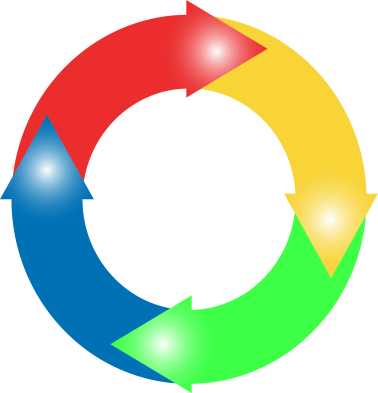 On the next page are examples of behaviours in each stage of cycle 